DÜZCE ÜNİVERSİTESİ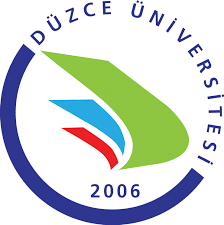 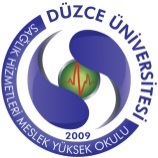 SAĞLIK HİZMETLERİ MESLEK YÜKSEKOKULU MÜDÜRLÜĞÜNE  								       …… /…... / 20….Sayı :41253376/903.02.02/Konu :VekaletDÜZCE ÜNİVERSİTESİ REKTÖRLÜĞÜNEPersonel Daire BaşkanlığıMeslek Yüksekokulumuz Müdürü Doç.Dr.Ayla KEÇECİ …../…./2015 tarihinde … (….) gün süre ile ……….. yıllık izinde olacağından/ kongreye katılacağından/ raporlu olduğundan….. belirtilen tarihte Meslek Yüksekokul Müdürlüğüne ……………..'un 2547 sayılı Kanunun 20. ve 57. maddeleri uyarınca vekalet etmesi ve 5018 sayılı Kanunun 31.maddesi uyarınca Harcama Yetkilisi görevini yürütmesi için gereğini müsaadelerinize arz ederim.E - imzalıdır.Sağlık Hizmetleri Meslek Yüksekokulu Müdürü